Муниципальное бюджетное дошкольное образовательное учреждение «Детский сад комбинированного вида №98» г. Чита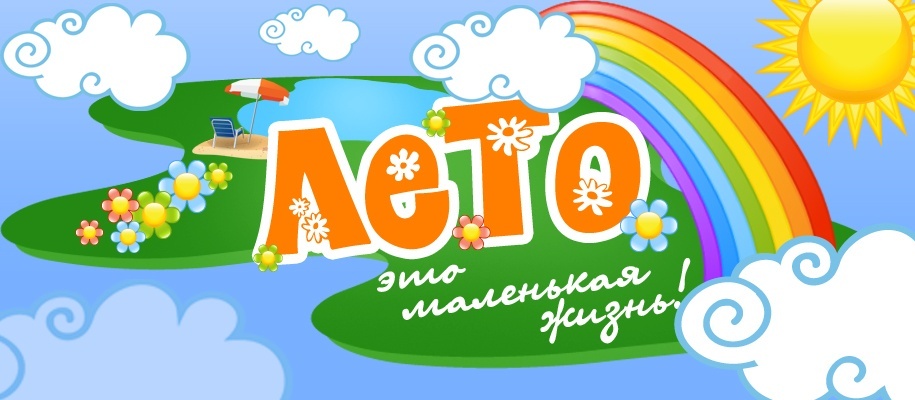 ПРОЕКТ ЛЕТНЕЙ ОЗДОРОВИТЕЛЬНОЙ РАБОТЫ В МБДОУ№982018 год«В гости лето к нам стучится»Разработчики проекта:Т.В. Кудрявцевой  -  Зам. Зав по ВМР;И.И. Романенко – инструктор по физкультуре;М.Ю. Соболева  - музыкальный руководитель;Е.А.  Лягоцкая  – учитель-логопед;М.П. Гудратова – педагог-психолог;М.Г. Леонова-воспитательИ.Г. Дорогавцева – воспитательГ.В.Качаева - воспитатель                                                      г. Чита-2018АктуальностьСегодня государство заботится о здоровье детей, реализуя различные оздоровительные проекты, укрепляя нормативно-правовую базу по здоровому образу жизни нации. Формирование представлений о здоровом образе жизни у детей начинается с дошкольного периода, которые впоследствии трансформируются в осознанное отношение к своему здоровью, привычку к здоровому образу жизни.     	 Задача педагогов дошкольных учреждений – максимально использовать все доступные средства, чтобы укрепить здоровье малышей – основу нации. Самая благоприятная пора для этого – лето! Лето – прекрасная возможность для решения многих задач в работе с дошкольниками, в том числе и познавательных. Мы должны как можно полнее использовать условия летнего периода в разных видах деятельности, которые позволяют детям закрепить и применить, знания, полученные в течение учебного года.     	Летом продолжается систематическая и планомерная работа по разделам программ. Все виды деятельности переносятся на воздух. Каждому виду отводится место и время в распорядке дня.  В летний период, большие возможности предоставлено для закаливания, совершенствования защитных реакций ребенка, широко используются солнечно-воздушные ванны и водные закаливающие процедуры.            Длительность проекта: среднесрочный (июнь – август 2018г.)           Участники проекта: воспитанники, воспитатели групп, сотрудники ДОУ, родители.	Цель: Сохранение и укрепление физического и психического здоровья детей с учетом их индивидуальных особенностей. 	Задачи:Создать условия, обеспечивающие охрану жизни и укрепление здоровья детей;Реализовать систему мероприятий, направленных на оздоровление и физическое воспитание детей. (Образовательная область «Физическое развитие»);  Формировать навыки безопасного поведения. (Образовательная область «Социально - коммуникативное развитие»);Развивать самостоятельность, инициативность, любознательность и познавательную активность. (Образовательные области: «Познавательное развитие», «Художественно-эстетическое развитие», «Речевое развитие»);5.   Осуществлять просвещение родителей по вопросам безопасности, воспитания и оздоровления детей в летний период.Гипотеза: Грамотная организация летней оздоровительной работы в ДОУ, предоставляет широкие возможности для укрепления физического и психического здоровья детей, развития у них познавательного интереса, а также повышения информационной компетентности родителей в области организации летнего отдыха детей.Принципы реализации проекта:
• принцип сезонности, учёта условий  местности;
• принцип комплексности и системности;
• принцип учёта индивидуальных  особенностей;
• принцип координации деятельности педагогов;
• принцип преемственности взаимодействия с ребёнком в ДОУ и семье.           Этапы реализации проекта:1 этап. Подготовительный. Создание плана организации летней работы, включающего в себя три блока. Каждый из них охватывает определенную сторону функционирования летнего отдыха детей:Блок 1 – создание условий для всестороннего развития детей;Блок 2 – работа с детьми (организация физкультурно - оздоровительной работы и мероприятий познавательного характера);Блок 3 – работа с родителями.2 этап. Основной. Реализация организации летней оздоровительной работы.3 этап. Заключительный. Изучения мнения родителей по итогам реализации проекта (анкетирование). Презентация проекта летнего отдыха детей «В гости лето к нам стучится…» (фото-коллаж).          Предполагаемый результат:1.Сохранение и укрепление здоровья детей, снижение уровня заболеваемости.2.Приобретение новых знаний и впечатлений об окружающем.3.Качественная подготовка к новому учебному году.4.Благоустройство территории детского сада с учетом потребностей и интересов воспитанников, педагогов и родителей (законных представителей).            Основные направления реализации проекта: - здоровье и физическое развитие (беседы развлечения);- экологическое воспитание (беседы, фотовыставка, акции, экскурсии, викторины, экологические игры, наблюдения);- речевое развитие (речевые физ. минутки, копилка загадок, инсценировка стихов о лете);- игровая деятельность (сюжетно-ролевые игры, словесные игры, коммуникативные игры, дидактические и настольно – печатные игры);- детское экспериментирование ( опыты с песком , водой, растениями, зеркалом и солнцем; наблюдения за растениями на огороде, создания гербария);- трудовое воспитание (акция, работа в цветнике, конкурс детских работ);- изобразительная деятельность (конкурс рисунков, оформление выставки, оригами, работа с природным материалом);- сотрудничество детей и родителей (развлечения, работа с бросовым материалом, изготовление семейных фотоальбомов);- художественная литература (конкурс стихов о лете, развлечения, литературные посиделки);- музыкальная деятельность (развлечения, хороводные игры, беседа).Нормативные документы -Закон № 273 29.12.2013 «Об образовании в Российской Федерации» - Приказ Минобрнауки России от17.10.2013 № 1155 «Об утверждении федерального государственного образовательного стандарта дошкольного образования»; -Постановление Главного государственного санитарного врача Российской Федерации от 15. 05. 2013 № 26 «Об утверждении СанПин 2.4.1.3049 -13 «Санитарно - эпидемиологические требования к устройству, содержанию и организации режима работы дошкольных образовательных организаций»Создание условий для всестороннего развития детей.- Переход на режим дня в соответствии с теплым периодом года: прием детей на участкахдетского сада, прогулка – 4-5 часов, сон – 2 - 3 часа, образовательная деятельность на свежем воздухе; наличие магнитофона, музыкального центра для музыкального фона.- Организация водно-питьевого режима: наличие чайника, охлажденной кипячёной воды, одноразовых стаканчиков.- Организация закаливающих процедур. Наличие индивидуальных полотенец для рук и ног; таза, лейки; индивидуальных стаканчиков для полоскания зева и горла.Условия для физического развития- Организация безопасных условий пребывания детей в дошкольных отделениях. Наличие аптечки первой помощи, исправного оборудования на прогулочных площадках.- Формирование основ безопасного поведения и привычки к здоровому образу жизни. Наличиедидактического материала для: работы по ОБЖ, обучения детей правилам дорожного движения, работы по ЗОЖ.- Организация оптимального двигательного режима. Наличие физкультурного оборудования,проведение коррекционной и профилактической работы (коррекция, осанки, плоскостопия и др.) Организация образовательной деятельности по физической культуре, спортивных праздников и развлечений.Условия для познавательного и экологического развития- Организация труда и наблюдений в природе: наличие цветника, огорода, уголка природы в группах; оборудования и пособий (лопатки, лейки, грабли).- Организация игр с песком и водой: наличие исправных песочниц на участках, лейки для обработки песка, лопат, бассейнов для игры с водой.Формы работы при организации летнего досуга детейМузыкальные часыДети разучивают новые песни, поют те, которые им хорошо знакомы, танцуют, слушают музыку, играют в музыкальные игры и т.д. В содержание занятия внесены все виды музыкальной деятельности: слушание-восприятие, исполнительство, детское творчество. Это позволяет дошкольникам наиболее полно выразить свое отношение к тому или иному образу, событию, действию, а также помогает решать задачи музыкального воспитания. Занятия проводятся 2 раза в неделю (в каждой возрастной группе), на свежем воздухе (при плохой погоде – в музыкальном зале), непременно в игровой форме - разыгрывается определенный сюжет в соответствии с тематикой недели.2. Игровые часы Во время игрового часа дети знакомятся с различными играми - народными исовременными. Игры также подбираются педагогами в соответствии с тематикой недели.3. Игры-путешествияИгра-путешествие представляет собой последовательное посещение различных точек на ранее приготовленном маршруте. Перед детьми ставится задача, имеющая игровой характер. На маршруте организуются остановки, где детям предлагаются различные игры и задания.Организатором игр-путешествий является музыкальный руководитель, который составляет сценарий и распределяет функции между педагогами: один воспитатель сопровождает детей по маршруту, а специалисты и другие воспитатели находятся на своих точках и организуют для них задания. По окончании маршрута разыгрываются небольшие сценки, персонажи одаривают детей сладкими призами, дети в ответ исполняют знакомые песни и танцы.4. Летние праздники и развлечения Праздники и развлечения как виды культурно-досуговой деятельности дошкольников имеют компенсационный характер, возмещая издержки будничности и однообразия обстановки. Они являются всегда красочным моментом в жизни детей, обогащающим впечатления и развивающим творческую активность. Тематика всех летних праздников и развлечений является отражением приоритетных направлений в работе нашего ДОУ: все мероприятия направлены на оздоровление дошкольников, развитие их физических качеств, привитие навыков здорового образа жизни, а также воспитание экологических и патриотических чувств. Развлечения проводятся каждую неделю, музыкальный руководитель организует 2 развлечения в месяц в каждой группе, проводит во вторую половину дня на свежем воздухе. Организатором праздником является музыкальный руководитель. Он разрабатывает сценарий, готовит выступления детей, распределяет обязанности между педагогами, привлекает родителей к подготовке костюмов и атрибутов, к участию в празднике. Праздники проводятся 1 раз в месяц.5. ВыставкиВыставка проводится в несколько этапов. На первом этапе выбирается её тема (в соответствии с планом) и определяется, какие работы будут приниматься на выставку. На втором этап отбираются лучшие работы. Затем проводится оформление выставки и, наконец, организуются посещения. Дети вместе с педагогами приходят на выставку, слушают "экскурсию", которую проводит один из педагогов или старший дошкольник. Дети рассматривают работы, а заодно осваивают правила поведения на выставке. Далее непременно проводится небольшой концерт, на котором проходит награждение авторов лучших работ.ОСУЩЕСТВЛЕНИЕ  КОНТРОЛЯ В ЛЕТНИЙ ПЕРИОДРАБОТА С РОДИТЕЛЯМИМЕТОДИЧЕСКАЯ РАБОТАПЛАН ОБЩИХ МЕРОПРИЯТИЙ С ДЕТЬМИ1 этап – подготовительныйБлок 1. Создание условий для всестороннего развития детейБлок 2. Работа с детьмиОрганизация физкультурно - оздоровительной работыБлок 3.Работа с родителямиПлан воспитательно-образовательной работы с детьми на летний оздоровительный период 2018 г.Планирование работы с детьми в летний период носит тематический характер. Используется общая тематика  проводимых видов организованной и совместной деятельности в течение недели.  Содержание их отличается   в разных возрастных группах и зависит от  возможностей детей.2 этап – работа с детьми   Июнь  1 неделяИюнь 2 неделя НЕДЕЛЯ Моя страна, моя РоссияИюнь 3 неделя «Неделя здоровья»4 неделя июнь «Неделя природы»Июнь 5 неделя «Неделя сказок »Июль 1 неделя «Неделя безопасности»Июль 2 неделя «Неделя Любознайкина»Июль 3 неделя «Неделя воды и солнца»Июль 4 неделя «Неделя Озорного лета»Август 1 неделя «Неделя искусства»Август 2 неделя « Неделя безопасности»Август 3 неделя «Неделя живой природы»Август 4 неделя «Неделя приключений»Август 5 неделя «Неделя «До свидания, лето!»Заключительный этапИзучения мнения родителей по итогам реализации проекта (анкетирование). Презентация проекта летнего отдыха детей «В гости лето к нам стучится…» (фото-коллаж).Литература:Микляева Н.В.. Детский сад будущего. – М.: ТЦ Сфера, 2010. – 128 сИванова Н.В.. Социальное развитие детей в ДОУ. – М.: ТЦ Сфера, 2008. - 128 с.61. Программа воспитания и обучения в детском саду /Под редакцией М.А.Васильевой, В.В. Гербовой, Т.С.Комаровой. – М.: Мозаика-Синтез, 2009. - 208 с.Возная В.И.. Организация воспитательной и оздоровительной работы в ДОУ. - М.: ТЦ Сфера, 2006. – 128 с.Доронова Т.Н.. Играют взрослые и дети. – М.: ЛИНКА - ПРЕСС, 2006. – 208 с.Михайленко Н.Я.. Организация сюжетной игры в детском саду. – М.: ЛИНКА - ПРЕСС, 2009. – 96 с. Белая К.Ю.. Разноцветные игры. – М.: ЛИНКА – ПРЕСС, 2007. – 336 с. Бондаренко А.К.. Дидактические игры в детском саду. – М.: Просвещение, 1991. – 160 с.Дыбина О.В. Из чего сделаны предметы. – М.: ТЦ Сфера, 2005. – 128 с.Алябьева Е.А.. Тематические дни и недели в детском саду. – М.: ТЦ Сфера, 2005. – 160 с.Дыбина О.В.. Что было до…. – М.: ТЦ Сфера, 2004. – 160 с.Дыбина О.В.. Рукотворный мир. – М.: ТЦ Сфера, 2002. – 96 с.Синицина Е.И.. Умные слова. - М.:Лист,1997. – 176 с.Анищенкова Е.С.. Пальчиковая гимнастика. М.: АСТ: Астрель, 2007. – 61 с. Михайлова М.А..Поём, играем, танцуем дома и в саду. Ярославль: Академия развития, 1996. – 240 с. Воронова В.Я. Творческие игры старших дошкольников. – М.: Просвещение, 1981. – 80 с.Богоусловская З.М.. Развивающие игры. – М.: Просвещение, 1991. – 207 с.Шарыгина Т.А. Беседы о здоровье: Методическое пособие - М.: ТЦ Сфера, 2004. - 64 с.№ п\пСодержание работыСрокиОтветственныеВыполнение инструкции по охране жизни и здоровья детей на прогулке.июнь,июльавгустВоловодюк А.П.Кудрявцева Т.В.Кривченко Е.Г.Проведение наблюдений на участке детского сада в летний период (форма, методика, содержание)ИюньИюльавгустВоловодюк А.П.Кудрявцева Т.В.«Организация двигательной деятельности детей»	июнь-августПоспелова Е.Н.Кудрявцева Т.В.Организация питьевого режима в летний период.ежедневноПоспелова Е.Н.«Организация детской познавательной деятельности в условиях лета»июньиюльавгустВоловодюк А.П..Кудрявцева Т.В.Состояние условий в группе и на участках обеспечивающих охрану  жизни и здоровья детейиюньиюльавгустВоловодюк А.П.Кудрявцева Т.В.КривченкоЕ.Г.Проведение подвижных и спортивных  игр на прогулке (регулярность, направленность, знание правил игры детьми, соответствие возрасту)ИюньиюльавгустИнструктор по физкультуреВоловодюк А.П.Кудрявцева Т.В.Проведение закаливающих мероприятий, учет индивидуальных особенностей детей.2 раза  в месяцПоспелова Е.Н.Выполнение режима дня, своевременность проведения всех режимных моментов и их длительность.периодическиПоспелова Е.Н. Воловодюк А.П. Кудрявцева Т.В.Организация питания: витаминизация, контроль калорийности пищи.ИюньиюльавгустБракеражная комиссияСоздание условий для благополучного прохождения  адаптационного периода вновь поступивших детей.августВоловодюк А.П.Поспелова Е.Н.Гудратова М.П.Хранение продуктов в летний период1рв месяцБракеражная комиссияКонтроль готовности участков к приему детейежедневновоспитателиПоспелова Е.Н.Кривченко Е.Г.Контроль  осуществления режима проветриваниярегулярноВоловодюк А.П.Поспелова Е.Н.№ п\пСодержание работыСроки Ответственные1.Экскурсия по детскому саду для родителей вновь поступающих детей.АвгустВоспитатели гр № 12.Оформление  родительских уголков и наглядной информации на участках и стендахрегулярноВоспитатели групп3.Футбольный праздник на стадионе «Юность» дети посещающие кружок по футболу, воспитатели и родители.ИюньВоспитатели, родители4.Консультации  для родителей:1.«Обеспечение безопасности ребенка в летний период»2.  «Дети на  дороге -  как учить детей осторожности»3. ОБЖ «Один дома»ИюньИюльИюльУчителя -логопедыВоспитатели групп5. Общее собрание для родителей вновь поступающих детей -  «Давайте знакомиться!»АвгустЗаведующая6.Привлечение родителей к посильному участию в благоустройстве групп,  здания и территории детского сада.Июнь – АвгустЗаведующаяЗам.зав.по АХЧ7.Совместное с родителями спортивное развлечение «Веселые старты» для детей старших группАвгустИнструктор по физ.культуре8.Оформление родительских досок и  выносных стендов по летней тематике. Оформление памяток   для родителей.Июнь – АвгустПедагоги9.Оформление родителями совместно с детьми различных тематических альбомов по экологии: «Наши питомцы», «Отдых на море», «Экскурсия в зоопарк» и т.д. по выбору родителей и детей. Июнь – АвгустПедагоги№ п\пСодержание работыСрокиОтветственные1.-Консультации для воспитателей:  «Оздоровительная работа в летний период»Июньмедсестра-Организация и проведение конкурса «Эстетика оформления участка»до 1 июняКудрявцева Т.В.Творческая группа2.-Планирование летней оздоровительной работы.до 1 ИюняКудрявцева Т.В.Творческая группа-Консультации для воспитателей: «Тематика и подбор материала праздников и досугов к проведению активного отдыха в летний периоддо 1 июняМузыкальный руководительСоболева М.Ю.3.-Консультации для воспитателей:«Осторожно, солнце!»ИюньПоспелова Е.Н.-Стендовые консультации для педагогов: - «Посильный труд дошкольников на воздухе», - «Календарь летних праздников и их использование в работе с детьми»ИюньКудрявцева Т.В.Творческая группа4«Организация двигательной активности детей в летний период»  МайИнструктор по физ.культуре5.Консультации для воспитателей:«Формы закаливания и оздоровления детей в летний период.»Июньмедсестра7.Консультации для воспитателей:«Охрана жизни и здоровья детей в летний период»ИюньМуз руководитель8.Консультации для воспитателей: «Организация  детского досуга летом, соблюдение двигательного режима в группах»июльКудрявцева Т.В.Качаева Г.В.Ковальская О.А.Ганченко А.Д.9.Стендовые консультации для педагогов:«Посильный труд дошкольников на воздухе»,«Использование существующей спортивной площадки для обеспечения необходимой двигательной активности детей»  «Календарь летних   праздников и их использование в работе с детьми»ИюньРоманенко И.И.10Консультации для воспитателей:«Взаимодействие и формы работы с родителями в летний период»Июнь-августВоловодюк А.П.Кудрявцева Т.В. «Особенности проведения летней прогулки»Июнь - августВоловодюк А.П.Кудрявцева Т.В.12Выставка в методическом кабинете «Методическая   литература для работы с детьми в летний период»Июнь-августВоловодюк А.П.Кудрявцева Т.В.13Оформление сайта детского сад  новыми материалами в соответствии с современными требованиям(ежемесячно  отчёт в виде презентаций)Июнь - АвгустВоловодюк А.П.Кудрявцева Т.В.14- Подготовка педагогического совета  на тему: «Итоги летней оздоровительной работы».АвгустВоловодюк А.П.Кудрявцева Т.В.Романенко И.И.Соболева М.Ю.Гудратова М.П.Лягоцкая Е.А.Воспитатели14 -  Оформление сайта детского сада новыми материалами в соответствии с современными требованиямиАвгустВоловодюк А.П.Кудрявцева Т.В.Романенко И.И.Соболева М.Ю.Гудратова М.П.Лягоцкая Е.А.Воспитатели№ п\пМероприятияСрокиОтветственные1Общие тематические развлечения и праздники1 ИюняСоболева М.Ю.Романенко И.И.Сафронова С.М.Ковальская О.А.Ганченко А.Д.1Праздник, посвященный Дню защиты детей1 ИюняСоболева М.Ю.Романенко И.И.Сафронова С.М.Ковальская О.А.Ганченко А.Д.2Смотр конкурс участков29 мая(по Положению)3Спортивное развлечениеИюньРоманенко И.И.4Праздник умелого пешеходаИюньвоспитатели5Конкурс детского рисунка "Моя родина Россия"  (средняя – старшая гр).ИюньСафронова С.М.6 Экологическое развлечениеИюньВолонтёры СОШ №8воспитатели7Кукольный театр«Малыш и Карлсон» «День рождения кота Леопольда»8июня10 июляТеатр «Сказ»8Кукольный театр. Правила поведения на воде.   «Летние приключения кота пушистика»15 июняг. Благовещенск9Сказка в гости  к нам приходит  Мультфильмы 3 DИюньИюльАвгустПодвальчик сказок10Развлечение "Светофорик в гостях у ребят"Июнь1-2 младшие, средние11 ПДД Развлечение "Светофорик в гостях у ребят"Июнь     СтаршиеПодготовительные группы12Соревнования "Веселые старты"  (средняя - старшая гр)АвгустРоманенко И.И.13День Российского флага (все группы)                                    Беседы с детьми «Моя родина Россия»ИюньВоспитатели14Конкурс рисунков «Летние зарисовки»                  (нетрадиционные техники)июльвоспитатели15Конкурс «Модная шляпка»июльвоспитатели16День Нептунаиюльвоспитатели17Экскурсионный выездиюльвоспитатели18Спортивное развлечениеиюльвоспитатели19Праздник мыльных пузырейАвгуствоспитатель20Конкурс рисунков «Лето красное»Августвоспитатели21Праздник "До свиданья, лето красное" (все группы)АвгустСоболева М.Ю.Направления работыУсловия реализации работыОтветственныйОрганизация водно-питьевого режимаИндивидуальные кружки, чайник, кипяченная охлажденная вода.Медсестра, младшие воспитателиОрганизация закаливающих процедурИндивидуальные полотенца для рук и ног, тазики, лейка.Медсестра, младшие воспитателиУсловия для физического развитияОрганизация безопасных условий пребывания детей в ДОУАптечка первой помощи, исправное оборудование на игровых площадках ДОУ.Медсестра, зам.зав.по АХЧФормирование привычки к ЗОЖ, безопасному поведениюНаличие дидактического материала для работы с детьми.ВоспитателиОрганизация двигательного режимаФизкультурное оборудование, организация спортивных праздников, досугов, работа с детьми по развитию движений.ВоспитателиУсловия для познавательного развитияОрганизация познавательных тематических досуговСценарии, атрибуты, костюмы, дидактические пособия, игры.ВоспитателиОрганизацияэкспериментальной деятельностиПособия и оборудование для проведения экспериментов; цветник, огород.ВоспитателиОрганизация занятий по ознакомлению с природойПособия и оборудование по ознакомлению с природой, дидактические игры экологической направленности, календарь природы. Проведение целевых прогулок, экскурсий по территории ДОУ.ВоспитателиУсловия для развития изобразительного творчестваОрганизация изобразительной деятельностиИгры, игры-экспериментирования с использованием нетрадиционных методов и материалов. Изобразительные средства и оборудование (мелки, гуашь, акварель, кисти, природный материал, пластилин)ВоспитателиУсловия для реализации трудовой деятельностиТруд в природеОборудование для труда, мини-огород, уголок природы в группе.ВоспитателиРучной трудИзобразительные средства, природный материал, нетрадиционный материал (тесто, овощи, ткань). Выставки конкурсы поделок в ДОУ.Заместитель заведующей по ВМР воспитателиОптимизация режимаОптимизация режимаОптимизация режимаСодержаниеВремя проведенияОтветственныйПереход на режим дня теплового времени годаежедневноВоспитателиСоздание комфортного режима с учетом возрастных и индивидуальных особенностейежедневноВоспитатели, медсестраОрганизация двигательного режимаУтренняя зарядка на воздухеежедневноИнструктор по ФИЗОГимнастика после дневного снаЕжедневно после дневного снаВоспитателиИгры с  мячом, действия с предметамиежедневноВоспитателиПрыжки через скакалку разными способамиежедневноВоспитателиПодвижные игры на прогулкеежедневноВоспитателиСпортивные досуги1 раз в месяцВоспитателиЗакаливаниеВоздушные ванны, хождение босиком по травеежедневноВоспитатели, медсестраОбширное умываниеПосле дневного снаВоспитатели, медсестраИгры с водойВо время прогулкиВоспитателиЛечебно – оздоровительная работаПолоскание зева холодной кипяченой водойежедневноВоспитатели, медсестраВитаминотерапия (фрукты, овощи, соки)ежедневноПовара, медсестраКоррекционная работаКорригирующая гимнастика (осанка, зрительная, плоскостопие)ежедневно после дневного снаВоспитателиПальчиковая гимнастика2-3 раза в неделюВоспитателиДыхательная гимнастикаежедневноВоспитателиНаправления работыСодержаниеОтветственныйИнформационно - рекламная деятельностьОформление информационных стендов по ОБЖ, ЗОЖ.Оформление папок – передвижек.Фотовыставка «Семейный фотоальбом» (август).ВоспитателиКонсультацииКонсультации специалистов (медсестра, врач-педиатр)Индивидуальные консультации по проблемам воспитания;Просветительская работа (памятки, рекомендации)Воспитатели, медсестраСовместная деятельность ДОУ и семьиПривлечение родителей к проведению совместных досугов;Организация выставок, конкурсов в детском саду;Выставка творческих работ «Летняя мозаика»;Семейная гостиная «Мамина школа».Воспитатели, Заместитель заведующей по ВМРДни неделиМероприятияОтветственные 1 июня  Международный день защиты детейПраздник, посвященный Дню защиты детей«Праздник детства и солнечного света». - Конкурс детского рисунка на асфальте «Счастливое детство»Беседы: «Что такое друг», «Для чего нужны друзья»Аттракцион «Подари улыбку другу»Чтение художественной литературы по программе «Детство»:А. Барто, «Песенка друзей» С. Михалков, «Три поросенка» пер С. Михалкова, «Бременские музыканты» братья Гримм, «Друг детства» В. Драгунский, «Цветик – семицветик»Беседа: « Права детей»с/р «Семья»Рисунок «Моя семья»Конкурс стихов А.Барто (для малышей)История праздника  (старшие,подготовительные группы)Музыкальный руководительИнструктор по физ. культуреВоспитатели группДни неделиМероприятияОтветственные Понедельник4июняЯ живу в РоссииПросмотр иллюстраций о России чтение стихотворений о Родине беседа, о богатырях русских, народных сказках, народном творчестве.д/и «Моя родина Россия», «Национальные костюмы России»Воспитатели группВторник5 июняПрирода РоссииПрогулка – развлечение «Белая береза» разучивание закличек, рассматривание картин.Чтение русских народных сказок. Конкурс рисунков «Моя Россия!» д/и «Волшебный мешочек» (животные России»Воспитатели группСреда6 июняНародные промыслыЗнакомство детей с народными промыслами. Рассматривание иллюстраций. Презентация «Чем богата земля русская» Рисование, лепка «Русские узоры»д/и  «Сложи узоры», «Лото», «Что изменилось?»Воспитатели группМузыкальный руководительЧетверг7 июняМоя странаВыставка фотографий «Я и моя страна»Изготовление лепбуков.д/и «Флаги регионов России»с/р. « Мы ждём гостей»» Беседа « Все мы разные, но все мы граждане России»Воспитатели группПятница8 июняДень России       Творческая мастерскаяИзготовление эмблем флага.Просмотр презентации «Моя Родина» Развлечение «Моя страна»Изготовление флага России из бросового материала.Воспитатели группМузыкальный руководительДни неделиМероприятияОтветственные Среда13 июня День здоровьяРазвлечение «Путешествие в страну здоровья»Беседа «Что значит быть здоровым» - встреча с доктором Айболитом. С/р. «Поликлиника», «Аптека» Консультация для родителей «Лекарства в доме и их хранение»Советы доктора Пилюлькина.Инструктор по физической культуреВоспитатели  группЧетверг14 июняДень чистотыТеатрализованные игры «О витаминах и микробах» Уборка территории детского сада. Мытье игрушек, мебели. Подвижные игры. Игры и опыты с водой. Сюжетно – ролевые игры «Больница», «Доктор»Воспитатели группПятница15 июняДень подвижных игрБеседы с детьми: « Виды спорта с мячом», «Правила игры в мяч» и др. Разучивание новых подвижных игр с мячом. Игры – эстафеты с мячом. Подвижные игры с мячом. Спортивный праздник «Летняя Олимпиада» для детей старших и подготовительных  групп.Воспитатели  группИнструктор по физической культуреДни неделиМероприятияОтветственные Понедельник18 июня День хлебаДраматизация сказки «Колобок» Лепка из соленого теста. С-р игра «Пекарня». Подвижные игры «Мыши в кладовой», «Найди пару», «Каравай». Рисование «Хлеб – хозяин дома», «Береги хлеб» Чтение пословиц и поговорок о хлебе.Воспитатели группСпециалистыВторник19 июняДень цветовОформление альбома «Мой любимый цветок» (рисунки детей)Изготовление цветов из бумаги (способом оригами).Лепка цветов (барельеф). Экскурсия на цветник. Уход за цветами на клумбе. Наблюдения за цветами. Сюжетно – ролевая игра «Цветочный магазин»Беседы о цветущих растениях.Развлечение «Праздник цветов». Конкурс цветочных шляп.Воспитатели группМузыкальный руководительСреда20 июняДень водыБеседа с детьми «Безопасность на воде». Отгадывание загадок о водном мире.Знакомство с правилами поведения на воде. Конкурс рисунков «Водное царство» Подвижные игры «Море волнуется»Опыты с водой. Игры с водой.Воспитатели группЧетверг21 июняВ гости к деревьямНаблюдение за деревьями. Чтение стихов, рассказов о деревьях, отгадывание загадок. Дидактические игры «С какого дерева листочек», «Угадай по описанию», «От какого дерева плод». Прогулка – «трудовая акция» - «Чистый дворик»Воспитатели группПятница22июня     День животныхс/р «Экскурсия в музей»Беседа «Интересные факты о животных»д/и « Кто где живёт?»«Сложи картинку»Чтение  произведений  Е. Чарушина о животных.Рисунок на тему « Мой домашний питомец»Подвижная игра «Кот и птички» , «Лохматый пёс»Воспитатели группМузыкальный руководительДни неделиМероприятияОтветственные Понедельник25 июняДень сказокВстреча с доброй сказочницей. Чтение русских народных сказок. Д/и «Из какой сказки»- зачитывание отрывков из русских народных сказок.Викторина «Знатоки сказок»Рисование по сюжетам русских сказок. Библиодесант, мешок сказок в технике сторисек. Волонтёры СОШ №8одетые в яркие футболки, раздают  дошколятам и их родителям закладки о пользе семейного чтения, открытки-приглашения в библиотеку. СТОРИСЕК – универсальный метод развития у детей интереса к книге и культуре чтения. В состав Сторисека входят основанные на мультисенсорном подходе следующие компоненты:- художественная книга,- мягкие игрушки и атрибуты для игры по сюжету книги,- научно – популярная книга,- аудиокассета, CD, DV Воспитатели группВоспитатели СпециалистыВолонтёры СОШ №8Вторник26 июняСказки В. СутееваСовместно с родителями изготовление мини книжек по произведения В. Сутеева Д/и: «Что было бы если бы в сказке «Кто сказал мяу» и др. появились новые герои», С/Р игры по сюжету сказок В.Сутеева»Беседы: «В. Сутеев и его книги» с рассматриванием иллюстраций.Воспитатели группСреда27 июняВ гости ксказочницеВикторина «Путешествие в сказку»Конкурс рисунков «Мой любимыйсказочный герой»Составление описательных рассказов по иллюстрациям к сказкам.ВоспитателиЧетверг28 июняСказка в гости к нам приходитПросмотр кукольных театров. Театральная постановка «Теремок».Просмотр мультфильмов по произведениям русских народных сказок.Лепка сказочных героев  по любимой русской народной  сказке. Волонтерское движение «Подари саду книгу»ВоспитателиПятница 29 июняДень июньского именинникаОформление группы. Поздравление именинников. Изготовление подарков для именинников Игры – забавы Прослушивание любимых детских песенигры: «Каравай», игры с воздушными шарами и мыльными пузырями, «Прятки» С/р игра «Кафе»Воспитатели группДни неделиМероприятияОтветственные Понедельник2июля ДеньсветофораБеседа о правилах пешехода, «Зачем нужны дорожные знаки», «Улица города», «О транспорте», «Вежливая улица» и дрАппликация «Светофор». Конструирование «Дорожные знаки». Рисование «Виды транспорта» Лепка «Моя улица». Изготовление тематических альбомов, макет улицы. Проигрывание ситуаций на макете «Перекресток». Воспитатели группВторник 3 июляБезопасность наулицахВстречи с интересными людьми (инспектора ГИБДД)Развлечение «В стране дорожных знаков»Слушание, разучивание песенок.Воспитатели группИнструктор ФИЗОСреда4 июляПожарнаябезопасностьИгры: «Пожароопасные предметы», «Чтонеобходимо пожарному»Отгадывание загадок.Беседа «Правила поведения при пожаре»,«Служба 01», «Труд пожарных»,«Осторожно – огонь», «Огонь – судьябеспечности» и др.Викторины, конкурсы.Дидактические игры «Лабиринты», «Найдиошибки», «Отгадай – дорисуй»Моделирование ситуаций «Если в домевозник пожар»Воспитатели группЧетверг5 июляОгонь – друг,огонь – враг!Рассматривание плакатов, иллюстраций.Конкурс рисунка «Спички детям неигрушки».Дидактические игры «Можно – нельзя»,«Предметы – источникипожара», «Домашние помощники», «Комучто нужно?», «Я начну, а ты закончи»Подвижные игры «Ловишки», «Прятки»,«Найди предмет», «С кочки на кочку»,«Пробеги тихо», Огненный дракон»Учебные тренировки «Пожар в ДОУ»Сюжетно – ролевая игра «Отважныепожарные», «Спасатели», «Службаспасения»Просмотр видеофильмов.Экспериментирование «ПожароопасныепредметыВоспитатели группЗам.зав. по АХЧПятница 6 июляБезопасность на природе и водоемеПравила личной безопасности «Осторожно растения», «Осторожно – грибы» Беседа с рассматриванием иллюстраций «Ядовитые растения, грибы», «Лекарственные растения», «Грозы», «Наши соседи» (домашние животные), «Безопасность в природе». Оригами «Кошки», «Собаки» Изготовление аппликации «ягодное царство Лепка из слоеного теста «грибное царство» Подвижные игры.Туристический поход на озеро Кенон с родителями.Воспитатели группДни неделиМероприятияОтветственные Понедельник9июля День изобретателейБеседы с детьми: «Кто изобрел машины», «Зачем людям нужны изобретатели» Д/и «Мы изобретатели»; «Придумаем то, чего нет» Рисование на тему: «Машины будущего», «Необычные звери» Рассматривание альбомов с различной техникой. С/р игра «Изобретатели»Рассматривание предметов, выложенных настоле воспитателем из ниток, бумаги. Наблюдение за действиями воспитателя:разрезание открытки по спирали.Воспитатели группВторник10 июляДень самоделкинаАппликация из шерстяных ниток«Волшебные цветы»Игры с бусинками – выкладывание узора Конкурс «Самая лучшая поделка»Квилт в технике пэчворк. (старшая, подготовительные группы)ВоспитателиВоспитатели групп старших и подготовительных группСреда11 июляДеньэкспериментов Экспериментальная работа «Разноцветнаявода»; эксперименты с водой, песком,глиной, мыльными пузырями.
 Беседа «Способы экономии воды»С/р «Волшебная палочка»Опыты: Мокрый - носовой платок, газета, миска с водой (Вода сама мокрая и может намочить предметы) Прозрачное – непрозрачное - Бумага, миска с водой. Ванночка с водой, игрушки. Волшебные превращения - Банка с водой, ложка (Когда ложка около передней стенки, она выглядит как обычно, а когда у задней стенки и смотришь на нее через толстый слой воды, то она становится большая и круглая…) Воздух и вода - Пластиковая бутылка 0,5 л, емкость с водой. Рисование нетрадиционными способами – проявление ранее нанесенного свечей рисунка.Воспитатели группЧетверг12 июляДень юногоследопытаИгра-путешествие "В гости к Василисе Премудрой" Беседа «Как много есть разных наук, зачем нам нужны науки»Воспитатели группПятница 13 июляДень ЗнайкиРазвивающие игры: «Четвертый лишний», « Что перепутал художник», «Классификация», «Разноцветные фигуры», Игра-путешествие: «Волшебные карты» «Цветные автомобили» С/р игры: «Библиотека»Воспитатели группСпециалистыДни неделиМероприятияОтветственные Понедельник16июляДень природыБеседа «Что у нас под ногами» «Живаяземля»Наблюдение за растительностью на клумбеД/и «Что как называется»«Какого цвета это растение»«Найди такой же»Этюд «Цветы распустились»Воспитатели группВторник17 июляДень радугиЧтение песенок и стихотворений про радугу. Экспериментирование - образование радуги.. Д/и: «Соберем радугу», Соберем цветик – семицветик» Рисование «Радуга», «Радужная история» С/р игра: «Зоопарк»Воспитатели группСреда18 июляВодный мирЗнакомство с правилами поведения на воде Конкурс рисунков «Водное царство» игры: «Море волнуется», «Чей дальше» - с мячом», «Прятки» С/р. игра: «В гостях у жителей подводного царстваВоспитатели группЧетверг19июляДень воды и чистотыБеседа о соблюдении личной гигиены в детском саду и дома. Беседа «Вода друг или враг». Рисование «Капельки Чтение художественной литературы: «Мойдодыр». Театрализованные игры «О витаминах и микробах» Уборка территории детского сада. Мытье игрушек, мебели. Подвижные игры. Игры и опыты с водой. Закаливание. Сюжетно – ролевые игры «Больница», «Доктор»Воспитатели группПятница20 июляВ гости кНептунуПраздник НептунаПодвижные игры. Игры и опыты с водой. Закаливание.Воспитатели группМузыкальный руководительДни неделиМероприятияОтветственные Понедельник23 июляДень птицРассматривание альбома «Птицы Забайкальского края» Знакомство с пословицами и поговорками о птицах, отгадывание загадок о птицах Сочинение рассказов детьми о птицах Наблюдение за птицами. Д/и: «Угадай, что за птица?», «Четвертый лишний» Чтение: «Где обедал воробей» С. Маршак, Покормите птиц А. Яшин, «Синица» Е. Ильин, П/и: «Птички в гнездышках», «Птички и птенчики», «Вороны и гнезда» С/р игра: «Зоопарк», «На птичьем дворе» Д/и «Узнай по голосу» Ручной труд «Жаворонок» (оригами) «Раскрась птичку»Воспитатели группВторник24 июляДень фантазеровЧтение рассказов Н.Носова, К.Чуковского Игры с воздушными и мыльными шарами.Игры: «Кто смешнее придумает название», «Найди ошибки художника», «Фантазеры», «Да – нет», «Царевна – Несмеяна» С/р игра: «Цирк» игра: «Найди где спрятано», игры с воздушными шарами, «Достань кольцо», «Краски»Показ фокусов.Воспитатели группСреда25 июляДень солнечного летаПраздник середины лета «Разноцветная мозаика» Конкурс рисунков и поделок на летнюю тематику. Беседы о насекомых, птицах, зверяхЧтение художественной литературы: В.Бианки «Как муравьишка домой спешил»,К. Чуковский «Муха – цокотуха», А.Пушкин «Сказка о царе Салтане»Воспитатели группМузыкальный руководительЧетверг 26 июляМир вокруг нас
Рисование «Бабочки на лугу» Д/и: «Собери цветок», «Найди ошибки художника», «Превращение гусеницы» Игра-перевоплощение «Если бы ты был бабочкой» игра: «Медведь и пчелы», «День и ночь», «Поймай комара», «Где ты живешь» Наблюдения за насекомыми на прогулке. С/р игра: «На даче» Развлечение  «По сказочной тропе»Воспитатели группПятница27 июляДень июльского именинникаОформление группы. Поздравление именинников. Изготовление подарков для именинников Игры – забавы Прослушивание любимых детских песен: «Каравай», игры с воздушными шарами и мыльными пузырями, «Прятки» С/р игра «Кафе»Воспитатели группспециалистыПонедельник30 июляМеждународный день дружбыВторник31 июляДень добра озорного летаИзготовление подарка лучшему другу.Развлечение «Ты мой друг и я твой друг!»Квест игра «Поиск сокровищ для друга»Беседа «Мой лучший друг»Чтение художественной литературы «Два жадных медвежонка». «Сказка о глупом мышонке» (программа «Детство»)Беседа «Как и чем можно порадовать близких »Путешествие по сказкам «Добрые поступки героев сказок»Просмотр мультфильмовВоспитатели группДни неделиМероприятияОтветственные Среда1 августаДень архитектурыДидактические игры  «Достроим дом», «Найди выход» (лабиринт) Конструирование «Моя любимая улица», «Мой дом», «Детская площадка», «Парк будущего» Постройки из песка. Подвижные игры «Сделай фигуру», «Белое и черное», «Краски» Сюжетно - ролевая игра «Строители песочного города». Конкурс рисунка «Город будущего».Воспитатели группЧетверг2 августа День юного художникаВыставки художественного изобразительного искусства: художественная графика, пейзажная живопись, портреты, натюрморты, а также декоративно - прикладное искусство, скульптура. Рассматривание летних пейзажей Рассматривание натюрмортов Игровое упражнение «Композиция», «Составь натюрморт» Рисование «Теплый солнечный денек» Игра  «Море волнуется», «Солнечные зайчики»,  «Найди флажок» С/р игры: «Музей»Воспитатели групп Руководитель ИЗОПятница 3 августаФестиваль искусствПраздник «Фестиваль искусств»Конкурс изобразительного творчестваРисунки на асфальтеВоспитатели группМузыкальный руководительРуководитель ИЗОДни неделиМероприятияОтветственные Понедельник6 августа Безопасность на прогулкеРассматривание сюжетных картинок «На прогулке» С/р игра «Случай на улице» подвижная игра «Цветные автомобили» Чтение отрывков из рассказа Н. Сладкова «Неслух»Воспитатели группВторник7 августаДень пожарной безопасностиИгры: «Пожароопасные предметы», «Что необходимо пожарному» Отгадывание загадок. Беседы «Правила поведения при пожаре» Рассматривание альбома «Люди героической профессии» Чтение и обсуждение художественных произведений. Рассматривание плакатов, иллюстраций Конкурс рисунка «Спички детям не игрушки» Д/и: «Можно - нельзя», «Предметы – источники пожара», «Домашние помощники», «Кому что нужно», «Я начну, а ты закончи» П/и: «Ловишки», «Прятки», «Найди предмет», «С кочки на кочку», «Пробеги тихо» С/р игры: «Отважные пожарные»Воспитатели группспециалисты Среда8 августаОдин дома Развлечение по сказке «Волк и семеро козлят» Беседа «Один дома» Конкурс рисунков «Один дома»Воспитатели группЧетверг9 августаКак здорово купаться!Беседа и просмотр презентаций «Как вести себя у воды»Подвижные игры. («Классики», «Скакалки»,»Мышеловка»,»Ловишки»)Воспитатели группПятница 10 августаБудь внимателен!Развлечение по ОБЖП/и: «Ловишки», «Прятки», «Найди предмет», «С кочки на кочку», «Пробеги тихо»Воспитатели группМузыкальный руководительДни неделиМероприятияОтветственные Понедельник13 августаДень пушистых зверьков      Рассматривание книги Степанова В. «Самая пушистая» - чтение стихов к картинкам Д/и «Отгадай-ка» загадки о животных П/и «Лиса к курятнике» «Кот Котофей» Лепка по сказке «Зимовье зверей» Сл/и «Кого чем угостили» -знакомство со способами питания животных в лесу И/у «Изобрази хитрую лису…»- импровизация, пластика движения в соответствии с изображаемым животным С/ р и «Зоопарк»ВоспитательВторник14 августаПутешествие к лесным животнымБеседа о диких животных. Рассматривание альбома «Животные» Сочинение рассказа о диких животных .Чтение рассказа М. Пришвина «Лисичкин хлеб» Д / и «Когда это бывает» П/ и «У медведя во бору»Воспитатели группСреда15 августаДень зоопаркаРабота с трафаретом «Животные Африки» Ручной труд «Черепашка» из скорлупок грецкого ореха С/р и «Зоопарк»Чтение стихотворения «Слон» «Прием у Айболита»Воспитатели группЧетверг16 августаДень домашних любимцевБеседы о домашних животных и о той пользе, которую они приносят людям. Чтение/ заучивание Михалков «Мой щенок»А Барто «Бычок». «Я люблю свою лошадку», Л. Толстой «У Розки были щенки»- пересказ Рассматривание иллюстраций и картин о домашних животных. Оформление альбома «Мой любимый питомец» - фотографии и рисунки детей П/и «Кот и мыши», Изготовление животных из бумаги (способом оригами) Лепка «Наши верные друзья - животные» Конструирование из песка и подсобных материалов «Домики для животных» С/р игра «Ферма»Воспитатели группПятница 17 августаДень живой природы    Беседа «Что нас окружает?» «Какую пользу приносят растения?» Ручной труд – уборка своего участка, полив цветов, рыхление почвы. Рисунок «Моя планета» Сбор листьев для гербария П. / и «Мышеловка», «Совушка» Прогулка – развлечение «Незнайка из цветочного города в гостях у ребят»Воспитатели группДни неделиМероприятияОтветственные Понедельник20августаДень туристов Беседа «Кто такие туристы и путешественники»Д/и «Найди по описанию» - деревья – ориентиры для движения И/у «На одной ножке до березки» «С рюкзачком за спиной» - ходьба с гимнастической палкой под рукой П./и «Кто скорее» Туристический поход на Кенон с родителями.Воспитатели группспециалистыВторник21 августаДень спортаБеседа «Движение - это жизнь П/и «Ловкие умелые» «Луна и солнце» С/р игра «Спортсмены» И/у «Попади в цель» Спортивная эстафета с бегом, прыжками, подлезанием «Веселые старты»Воспитатели группИнструктор по физической культуреСреда22августаДеньКладоискателейКвест «Ищем клад»Чтение рассказов о лете по программе «Детство»П/и «Ищи клад», «Скакалки», «Ловишки», «Классики»Воспитатели группЧетверг23 августаДень приключенийЧтение произведений по программе «Детство»П/и «Ищи клад», «Скакалки», «Ловишки», «Классики»Воспитатели группПятница24 августа«Мама, папа, я – спортивная семья»Конкурс фотографий «Мы спортивная семья» Спортивное развлечениеВоспитателиИнструктор по физической культуре Понедельник      27 августаДень детского садаБеседы с детьми: «За что я люблю д/с», «Кто работает в детском саду» Чтение художественной литературы, отражающей режимные моменты Изготовление атрибутов для игр Оформление эмблемы группы Рисование «Моя любимая игрушка» Конкурс стихов о детском саде – совместно с родителями П/и «Ищи клад», «Скакалки», «Ловишки», «Классики» С/р. игра: «Детский сад»Музыкальный руководительВоспитатели       Вторник      28 августаПрощание с летомЧтение рассказов о лете по программе «Детство»Праздник «До свидания, наше лето!» Конкурс рисунков на асфальте Конкурс рисунков и фотографий «Как я провел лето»ВоспитателиМузыкальный руководительСреда29 августа30 августачетвергДо свидания летоКоллективная аппликация «Укрась поляну цветами» (с использованием разного материала: салфетки, бумага, кожа, стружка от цветных карандашей…)Оформление альбома «Как я провел лето» - совместно с родителями.Педагоги готовят презентацию «Вот как мы провели лето»Воспитатели31 августаДень августовского именинникаОформление группы Поздравление именинников Изготовление подарков для именинников Игры – забавы Прослушивание любимых детских песен П./и: «Каравай», игры с воздушными шарами и мыльными пузырями, «Прятки» С/р игра «Кафе»Квилт в технике пэчворк (подарок имениннику)